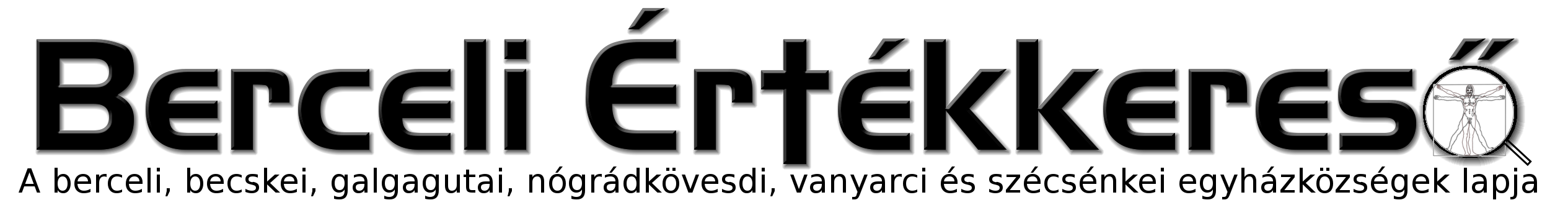 III. évf. 30. szám Évközi 16. vasárnap	2016. július 17.Lelkipásztori körlevél (4.)Szent II. János Pál pápa a Novo millennio ineunte enciklikájában már 2001-ben megfogalmazta: „51. Egyébként hogyan tartsuk távol magunkat attól az ökológiai katasztrófától, amelynek következtében bolygónk hatalmas zónái válnak lakhatatlanná és ellenségessé az emberrel szemben? […] Nagyon sok az olyan sürgető helyzet, melyekkel szemben a keresztény szellem nem maradhat érzéketlen. Van az evangéliumi radikalitásnak egy olyan sajátos esete is, melyet gyakran rosszul értenek, sőt egyenesen népszerűtlenné válik miatta az Egyház, mégsem hiányozhat a szeretet egyházi cselekedetei közül. […] Ahhoz, hogy a keresztény tanúságtétel hatékony legyen – mégpedig a kényes és vitatott területeken is –, erőfeszítéseket kell tennünk az Egyház álláspontjának megfelelő kifejtése érdekében, mindenekelőtt azt kiemelve, hogy nem a hit szempontjait akarjuk rátukmálni a nem hívőkre, hanem magának az emberi lénynek a természetében gyökerező értékek magyarázata és védelme a célunk. A szeretet így szükségképpen a kultúra, a politika, a gazdaság és a család szolgálatává válik, hogy mindenütt tiszteljék azokat az alapelveket, melyektől az emberi lény sorsa és a civilizáció jövője függ.”Minden bizonnyal vannak, akikben megütközést kelt, hogy egyházunk felemeli szavát olyan dolgokkal kapcsolatban is, melyek a kényelmünket, mindennapi, megszokott életünket érintik, de erkölcsi felelősségünk nem korlátozódik csupán miránk, hanem a jövő generációiért is felelősséggel tartozunk.Végezetül álljanak előttünk Ferenc pápa szava: „Sok konkrét téma van, amelyeknek kapcsán az Egyháznak nincs oka arra, hogy döntő szóval álljon elő; úgy véli, meg kell hallgatnia és elő kell segítenie a tudósok közötti őszinte vitát, és tiszteletben kell tartania a véleménykülönbségeket. De elég, ha csak őszintén rápillantunk a valóságra, és láthatjuk, mily nagyon pusztul közös otthonunk. A remény annak felismerésére hív bennünket, hogy mindig van kiút, mindig változtathatunk az irányon, és mindig tehetünk valamit, hogy megoldjuk a problémákat. Úgy tűnik azonban, hogy a változások és a pusztulás nagy sebessége miatt egy fordulópont tünetei észlelhetők, amelyek regionális természeti katasztrófákban és társadalmi- köztük gazdasági- válságokban mutatkoznak meg; a világ problémáit ugyanis nem lehet egymástól elszigetelten vizsgálni vagy megérteni. Vannak térségek, amelyek már különösen veszélyeztetettek, és mindenféle végzetes jóslattól függetlenül tény, hogy a világ jelenlegi rendszere több szempontból fenntarthatatlan, mert ne gondolunk többé az emberi cselekvés céljaira: „Ha végigtekintünk bolygónk térségein, rögtön észrevesszük, hogy az emberiség csalódást okozott Isten várakozásainak.”Legyen bátorságunk tehát változtatni, itt vidéken, hogy ne okozzunk csalódást Istennek, hanem vele együtt építsük az akarata és terve szerinti szebb jövőt. Ámen.Bercel, 2016. június 24-én Keresztelő Szent János születésének ünnepén	Hulitka Róbert berceli és becskei plébániai kormányzóHIRDETÉSEKBercelen a 11. csoport takarít.2016.08.01-2016.08.06. között Ifjúsági hittanos táborba hívjuk a középiskolás és érettségizett fiatalokat a Szent Ignác Lelkigyakorlatos Házban Rónafalun. A tábor témája: Lelkigyakorlat A tábor mottója: „Jöjjetek hozzám mind, akik fáradtak vagytok és terhet hordoztok, és én felüdítelek titeket.” (Mt 11,28) A tábor ideje alatt van lehetőség van az érettségihez szükséges közösségi szolgálatból 18 órát teljesíteni. Programok: Látogatás Pásztón, Gótikus Kápolna, Oskolamester Háza, kazári riolittufa, filmklub, vetélkedők, éjszakai túra a salgói várhoz, Boszorkány-kőhöz, szilváskői bazaltorgona megtekintése, csillagász est a Medves-fennsíkon, Közép-bányató, rónafalusi bányató, csocsó bajnokság, tábortűz, Mátraverebély-Szentkút. Részvételi díj: 12.000 Ft, de ettől függetlenül a költség ne jelentsen akadályt, keressetek minket.A szociális étkeztetést egész július hónapban hétfőn, szerdán és pénteken 13.00-tól 14.00-ig ingyenesen tudják igénybe venni az arra jogosultak a Szent Miklós Közösségi Házban.A Magyar Katolikus Püspöki Konferencia Caritas in Veritate Bizottsága Szent Márton évében esszépályázatot hirdet Elvitt engem Jézushoz címmel. A pályázat a Szent Márton évben ismét Budapesten megrendezendő Katolikus Társadalmi Napok (KATTÁRS) rendezvényhez kapcsolódik. Az Elvitt engem Jézushoz című pályázat keretében olyan tanúságtételeket várnak, amelyek azt mutatják be, hogy valaki hogyan segített egy családtagot, távolabbi rokont vagy munkatársat, ismerőst Krisztusra rátalálni vagy Hozzá visszatérni. Beadási határidő:2016. augusztus 1. A pályázat részleteit a www.vaciegyhazmegye.hu oldalon olvashatják.A Váci Egyházmegye iskolafenntartó szervezete, az Egyházmegyei Katolikus Iskolák Főhatósága felvételt hirdet a Szent Imre Keresztény Általános Iskola, Gimnázium és Szakgimnáziumba intézményvezető (magasabb vezető) munkakör betöltésére. A munkavégzés helye: Nógrád megye, 2660. Balassagyarmat, Szabó Lőrinc u. 1. A munkakör legkorábban 2016. augusztus 1. napjától tölthető be. A jelentkezés benyújtásának határideje: 2016. július 25. A pályázati kiírással kapcsolatosan további információt Maksáné Kovács Krisztina nyújt a gazdasagi@ekif-vac.hu email címen.2016.07.18-2016.07.23. Hittanos tábor Szobon általános és középiskolás hittanosaink és fiataljaink számára2016.07.18.	H	10:00	Hittantábor nyitó közös Szentmise a Berceli Templomban2016.07.19.	H	18:00	Szentmise a Berceli Templomban2016.07.20.	Sz	18:00	Szentmise a Nógrádkövesdi Templomban		18:30	Ifjúsági Szentségimádás a Berceli Templomban2016.07.21.	Cs	17:30	Szentségimádás a Berceli Templomban		18:00	Szentmise a Berceli Templomban2016.07.22.	P	18:00	Szentmise a Galgagutai Templomban2016.07.23.	Sz	14:00	Magulya Sára Éva keresztelője a Berceli Templomban (Czombos József)		17:00	Szentmise a Berceli Templomban + Herédei József, szülei: József és Mária, Mravik Ferenc, neje: Margit és családtagok2016.07.24.	V	8:30	Szentmise a Berceli Templomban		10:30	Szentmise a Galgagutai Templomban		10:30	Igeliturgia a Becskei Templomban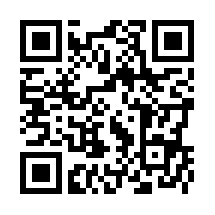 		12:00	Szentmise a Nógrádkövesdi Templomban		12:00	Igeliturgia a Szécsénkei Templomban		14:00	Igeliturgia a Vanyarci Templomban2016.08.13	Zarándoklat Mátraverebély-Szentkútra (2.000 Ft/fő)Hivatali ügyintézés: Római Katolikus Plébánia 2687 Bercel, Béke u. 20. H-P 8:00-16:00tel: (30) 455 3287 web: http://bercel.vaciegyhazmegye.hu  e-mail: bercel@vacem.hu Bankszámlaszám: 10700323-68589824-51100005